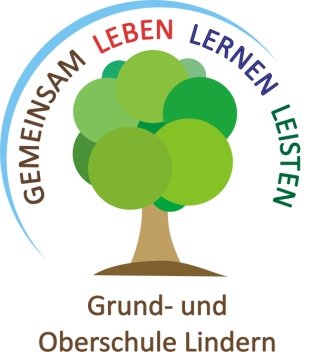 
Liebe Eltern!Um noch besser zusammen arbeiten zu können, liegt Ihnen mit diesem Elternbrief eine Zusammenstellung vor, der Sie Absprachen und Vorgehensweisen an unserer Schule zu folgenden Themen entnehmen können:Informationen zu Hausaufgaben, zur Hausaufgabenbetreuung und zu unangemessenen Verhaltensweisen Im Folgenden sind die möglichen Maßnahmen zusammengestellt, die an der Grund- und Oberschule zur Verfügung stehen, wenn Hausaufgaben unregelmäßig oder gar nicht vom Schüler erbracht werden. Hierbei handelt es sich um Verletzung von Schülerpflichten wie Nichterfüllung schulischer Aufgaben.Maßnahmen:Eintrag in den SchulplanerBenachrichtigung nach HauseGespräch mit dem SchülerGespräch mit den ElternNachholen fehlender Hausaufgaben in den Pausen im VerwaltungstraktNachholen fehlender Hausaufgaben direkt nach dem Unterricht (Eltern werden informiert)Klassenkonferenz (Festlegung von Erziehungsmitteln)Ordnungsmaßnahmenkonferenz (Festlegung von Ordnungsmaßnahmen, eventuell Ausschluss aus dem Unterricht, morgens sind die Aufgaben von der Schule abzuholen)Hausaufgaben-Betreuung im Rahmen des Ganztagsangebotes:Hausaufgabenzeit: 30-45 MinutenHausaufgaben werden in dieser Zeit angefertigt und von den Betreuungskräften auf Vollständigkeit kontrolliert.Aufgaben, die Zuhause erledigt werden müssen:LeseübungenÜbungen für KlassenarbeitenDiktate übenGedichte lernen1x1 übenZusatzaufgabenHausaufgabenkontrolle durch die ElternInklusiv beschulte Kinder (Kinder mit Unterstützungsbedarf) bekommen individuelle/differenzierte Hausaufgaben auf.Hausaufgaben stehen im Schulplaner.Wenn keine Bemerkung im Schulplaner steht, hat das Kind 30-45 Minuten konzentriert gearbeitet. Mit diesen Hausaufgaben kann das Kind am nächsten Tag zur Schule gehen.Eine Bemerkung steht nur dann im Planer, wenn das Kind nicht konzentriert gearbeitet hat.Um den Schulplaner zum Austausch zwischen Schule und Elternhaus sinnvoll einzusetzen, ist es erforderlich, dass dieser am Ende der Woche sowohl von den Eltern als auch von den Klassenleitungen unterschrieben wird.Unangemessenes Verhalten: Schüler, die sich Lehrkräften und Mitschülern gegenüber unangemessen verhalten, müssen vom Sekretariat aus Zuhause anrufen und von den Erziehungsberechtigten abgeholt werden.Diese Absprachen und Regeln sind verbindlich und tragen zu einer gemeinsamen Erziehungsarbeit bei.Mit freundlichem GrußP. Wodke-Schmeier(Oberschulrektorin)